Edytowalna formatka wzoru znajdującego się w narzędziowniku dla dyrektorów szkół, będącym częścią publikacji pt. „Aktywna szkoła z TIK. Przewodnik i narzędziownik dla dyrektorów szkół”, aut. Dorota Pintal, projekt „Lekcja:Enter”, Fundacja Rozwoju Społeczeństwa Informacyjnego, wyd. 2, Warszawa 2022 2.2. Przykład zastosowania spaceru edukacyjnego wraz z przykładowymi dyspozycjami do spaceru - znajdzie on zastosowanie także podczas spaceru przeprowadzonego w trakcie nauczania zdalnegoPrzykładowy arkusz do spaceru wraz z dyspozycjami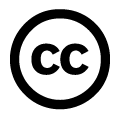 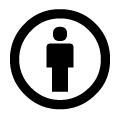 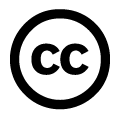 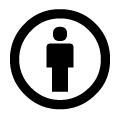 Data spaceru:Data spaceru:Data spaceru:Data spaceru:Data spaceru:Data spaceru:Data spaceru:Co obserwujemy?Nauczyciele stosują aktywizujące metody pracy wspierane TIKNauczyciele stosują aktywizujące metody pracy wspierane TIKNauczyciele stosują aktywizujące metody pracy wspierane TIKNauczyciele stosują aktywizujące metody pracy wspierane TIKNauczyciele stosują aktywizujące metody pracy wspierane TIKNauczyciele stosują aktywizujące metody pracy wspierane TIKDyspozycje do obserwacjiI część lekcji(klasa …)FaktyII część lekcji (klasa …)FaktyIII część lekcji (klasa …)FaktyPo stronie nauczycieliStosowanie aktywizujących metod pracyStosowanie narzędzi TIKWykorzystywanie smartfonów uczniów, tabletów, tablicy interaktywnejAranżowanie sytuacji pozwalających uczniom aktywnie uczyć się z wykorzystaniem narzędzi TIKWykorzystywanie e-materiałówSamodzielne przygotowanie
 e-materiałów do aktywnego uczenia się uczniówPo stronie uczniówWykorzystywanie narzędzi TIK do aktywnego uczenia się na lekcjiKorzystanie ze sprzętu w sposób, który ułatwia im uczenie sięMiejsce na notatki do zastosowania w sytuacji, gdy spacer jest formą wymiany doświadczeń(na przykład: Co mnie zainspirowało? Co było ciekawe? Co zastosuję na swojej lekcji?)……………………………………………………………………………………………………………………………………………………………………………………………………………………………………………...…………………………………………………………………………………………………………………………………………..……………………………………………………………………………………………………………………………………………………………………………………………………………………….……………………………………………………………………………………………………………………….…..Miejsce na notatki do zastosowania w sytuacji, gdy spacer jest formą wymiany doświadczeń(na przykład: Co mnie zainspirowało? Co było ciekawe? Co zastosuję na swojej lekcji?)……………………………………………………………………………………………………………………………………………………………………………………………………………………………………………...…………………………………………………………………………………………………………………………………………..……………………………………………………………………………………………………………………………………………………………………………………………………………………….……………………………………………………………………………………………………………………….…..Miejsce na notatki do zastosowania w sytuacji, gdy spacer jest formą wymiany doświadczeń(na przykład: Co mnie zainspirowało? Co było ciekawe? Co zastosuję na swojej lekcji?)……………………………………………………………………………………………………………………………………………………………………………………………………………………………………………...…………………………………………………………………………………………………………………………………………..……………………………………………………………………………………………………………………………………………………………………………………………………………………….……………………………………………………………………………………………………………………….…..Miejsce na notatki do zastosowania w sytuacji, gdy spacer jest formą wymiany doświadczeń(na przykład: Co mnie zainspirowało? Co było ciekawe? Co zastosuję na swojej lekcji?)……………………………………………………………………………………………………………………………………………………………………………………………………………………………………………...…………………………………………………………………………………………………………………………………………..……………………………………………………………………………………………………………………………………………………………………………………………………………………….……………………………………………………………………………………………………………………….…..Miejsce na notatki do zastosowania w sytuacji, gdy spacer jest formą wymiany doświadczeń(na przykład: Co mnie zainspirowało? Co było ciekawe? Co zastosuję na swojej lekcji?)……………………………………………………………………………………………………………………………………………………………………………………………………………………………………………...…………………………………………………………………………………………………………………………………………..……………………………………………………………………………………………………………………………………………………………………………………………………………………….……………………………………………………………………………………………………………………….…..Miejsce na notatki do zastosowania w sytuacji, gdy spacer jest formą wymiany doświadczeń(na przykład: Co mnie zainspirowało? Co było ciekawe? Co zastosuję na swojej lekcji?)……………………………………………………………………………………………………………………………………………………………………………………………………………………………………………...…………………………………………………………………………………………………………………………………………..……………………………………………………………………………………………………………………………………………………………………………………………………………………….……………………………………………………………………………………………………………………….…..Miejsce na notatki do zastosowania w sytuacji, gdy spacer jest formą wymiany doświadczeń(na przykład: Co mnie zainspirowało? Co było ciekawe? Co zastosuję na swojej lekcji?)……………………………………………………………………………………………………………………………………………………………………………………………………………………………………………...…………………………………………………………………………………………………………………………………………..……………………………………………………………………………………………………………………………………………………………………………………………………………………….……………………………………………………………………………………………………………………….…..